Kallelse till årsmöte                                                    Februari 2023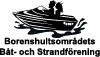 Bäste medlemNytt verksamhetsår stundar med förhoppningsvis ett bra båt- och friluftsliv.  Mycket har hänt och kommer att hända inom föreningens verksamhet, en del frågor kan du få svar på på kommande årsmöte. Det är alltid en fördel om du skickar frågor till oss innan möte så att vi kan förbereda.  Vi har lagt om medlemsadministrationen till ett system som heter Cardskipper. Genom att ansluta dig till Cardskipper har du alltid aktuell information. Där har du uppgifter om ditt medlemsnummer, bom kod bryggnummer m.m. Cardskipper ingår i ditt medlemskap och är gratis. Du behöver ha en dator eller en nyare mobiltelefon för att nyttja detta. Hör av dig till Heidi( 070 865 01 68) om du har frågor Kallelse till årsmöteDu är välkommen till föreningen Borenshultsområdets Båt- och Strandföreningens årsmöte.Var: 	Restaurang 71:ans lokaler på Motala Väster När:	23 mars kl. 18.00Anmälan: 	Obligatorisk föranmälan på batmossan@bbosf.se . Senast 15 mars. Ange eventuell allergi. Du som saknar tillgång till e-post, ring Heidi 070 -865 01 68Dagordning samt eventuella proportioner finns att tillgå på hemsidan. BBOSF.se. Motioner skall vara inlämnade till styrelsen senast 23 februari.Kallelsen avser endast föreningens medlemmar. Föreningen bjuder på lättare förtäring. Välkomna!----------------------------------------------------------------------------------------------------------